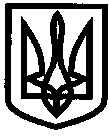 УКРАЇНАУПРАВЛІННЯ ОСВІТИІЗЮМСЬКОЇ МІСЬКОЇ РАДИХАРКІВСЬКОЇ ОБЛАСТІНАКАЗ25.05.2018											№ 210На виконання частини статей 17, 18 Закону України «Про дошкільну освіту», статті 32 Закону України «Про місцеве самоврядування в Україні», рішення виконавчого комітету Ізюмської міської ради від 11.05.2018 року № 0478 «Про організацію обліку дітей дошкільного віку у 2018 році», з метою забезпечення якісного обліку дітей дошкільного віку, що проживають на території міста Ізюм, для прогнозування мережі груп закладів дошкільної освіти відповідно до освітніх запитів населення та створення умов для здобуття громадянами дошкільної освітиНАКАЗУЮ:Здійснити координацію та організаційно-методичні заходи щодо обліку дітей дошкільного віку. З 01.06.2018 по 15.09.20182. Призначити завідувачів закладів дошкільної освіти відповідальними за проведення обліку дітей дошкільного віку, які проживають на закріпленій за закладами території обслуговування.3. Завідувачам закладів дошкільної освіти:3.1. Видати наказ про організацію обліку дітей дошкільного віку на території обслуговування, закріпленої за закладом дошкільної освіти (додаток 1).До 10.06.20183.2. Направити до управління освіти Ізюмської міської ради Харківської області копію наказу про організацію обліку дітей дошкільного віку на території обслуговування. До 15.06.20183.3. Затвердити план заходів щодо організації обліку дітей дошкільного віку, які проживають на території обслуговування (додаток 2) .До 15.06.20183.4. Направити до управління освіти Ізюмської міської ради Харківської області копію плану заходів щодо організації обліку дітей дошкільного віку. До 15.06.20183.5. Скласти списки дітей дошкільного віку на підставі документів первинного обліку громадян, що зберігаються в органах місцевого самоврядування, у житлово-експлуатаційних організаціях тощо. До 15.08.20183.6. Уточнити списки дітей дошкільного віку, які не перебувають на первинному обліку, але проживають на даній території.З 15.08.2018 по 05.09.20183.7. Надати до управління освіти Ізюмської міської ради Харківської області уточнені списки дітей дошкільного віку (прошиті, пронумеровані, скріплені печаткою) з обов’язковою приміткою про різні форми здобуття дітьми дошкільної освіти (заклад дошкільної освіти або короткотривале перебування в закладі дошкільної освіти, соціально-педагогічний патронат тощо) (додаток 3), персоніфікований банк даних дітей дошкільного віку (додаток 4), інформацію про загальну кількість дитячого населення від 0 до 6 років (додаток 5), інформацію про форми здобуття дітьми дошкільної освіти (додаток 6), реєстр дітей старшого дошкільного віку (додаток 7). Вищевказані документи подавати в паперовому та електронному варіантах. До 05.09.20184. Начальнику відділу змісту та якості освіти управління освіти Ізюмської міської ради Харківської області Васько Н.О.:4.1. Створити персоніфікований банк даних дітей дошкільного віку.До 10.09.20184.2. Узагальнити інформацію про кількість дітей дошкільного віку та форми здобуття ними дошкільної освіти.До 10.09.20184.3. Направити узагальнені дані про облік дітей дошкільного віку до Департаменту науки і освіти Харківської обласної державної адміністрації.До 15.09.20185. Контроль за виконанням даного наказу покласти на заступника начальника управління освіти Мартинова В.О.Заступник начальникауправління освіти					О. В. БезкоровайнийВасько, 2-21-14Додаток 1до наказу до управління освіти Ізюмської міської ради Харківської областівід 25.05.2018 р. № 210Територія обслуговуванняІзюмського дошкільного навчального закладу (ясла-садок) № 2 комбінованого типу Ізюмської міської ради Харківської області з обліку дітей дошкільного вікуТериторія обслуговуванняІзюмського дошкільного навчального закладу (ясла-садок) № 4 комбінованого типу Ізюмської міської ради Харківської області з обліку дітей дошкільного вікупроспект Незалежності вулиця Борисоглібська вулиця Малоподвірськавулиця Приладобудівників вулиця Робочавулиця Слов’янська вулиця Спортивна      вулиця Тімірязєва       вулиця Тютчева            провулок Ангарський           провулок Борисоглібський провулок. Колодязний провулок Крутогірський провулок. Малоподвірський  провулок Н.Садовий           провулок Подвірський  провулок Полковника Денисенка  провулок Слов’янський        провулок Спортивний         провулок Терновий провулок Тімірязєва провулок Трьохгірний в’їзд Ангарський в’їзд Борисоглібський  в’їзд Братський в’їзд Волзький в’їзд Колодязний в’їзд Крутогірський  в’їзд Малоподвірський  в’їзд Н.Садовий в’їзд Омський в’їзд Полковника Денисенкав’їзд Робочий в’їзд Саянський в’їзд Слов’янський в’їзд Тімірязєва проїзд Малоподвірський проїзд. СпортивнийТериторія обслуговування Ізюмського дошкільного навчального закладу (ясла-садок) № 6 Ізюмської міської ради Харківської області з обліку дітей дошкільного вікуТериторія обслуговування Ізюмського дошкільного навчального закладу (ясла-садок) № 9 Ізюмської міської ради Харківської області з обліку дітей дошкільного вікуТериторія обслуговування Ізюмського дошкільного навчального закладу (ясла-садок) № 10 Ізюмської міської ради Харківської області з обліку дітей дошкільного вікуТериторія обслуговування Ізюмського дошкільного навчального закладу (ясла-садок) № 12 Ізюмської міської ради Харківської області з обліку дітей дошкільного вікуТериторія обслуговування Ізюмського дошкільного навчального закладу (ясла-садок) № 13 компенсуючого типу (санаторний) Ізюмської міської ради Харківської області з обліку дітей дошкільного вікувулиця 8 Березнявулиця Волонтерськавулиця Гагарінавулиця Кам’янськавулиця Курортнавул. Малиновського вул. Муравськавулиця Пушкінська (парний ряд – з 22; непарний ряд – з 47)вулиця П’ятницькоговулиця Сєровавулиця Танкодромнапровулок Волонтерський провулок 1-й  Волонтерськийпровулок 2–й Волонтерськийпровулок 3–й Волонтерський провулок Донськийпровулок Дунайськийпровулок Кам’янськийпровулок Ключовийпровулок Курортнийпровулок Курськийпровулок Муравськийпровулок Нагайськийпровулок Подвірськийпров. Середнійв’їзд Байкальськийв’їзд 8 Березняв’їзд Волонтерський в’їзд Донськийв’їзд Дунайськийв’їзд Іркутськийв’їзд Ключовийв’їзд Курортнийв’їзд Лиманськийв’їзд Муравськийв’їзд Садовийв’їзд Середнійв’їзд Цвіточнийплоща СадоваТериторія обслуговуванняІзюмського дошкільного навчального закладу (ясла-садок) № 14 Ізюмської міської ради Харківської області з обліку дітей дошкільного вікуТериторія обслуговуванняІзюмського дошкільного навчального закладу (ясла-садок) № 16 Ізюмської міської ради Харківської області з обліку дітей дошкільного вікуТериторія обслуговуванняІзюмського дошкільного навчального закладу (ясла-садок) № 17 Ізюмської міської ради Харківської області з обліку дітей дошкільного вікувулиця 5 Лютого вулиця Аеродромнавулиця Б.Хмельницькоговулиця Борівська (новобудови)вулиця Вавіловавулиця Ватутінавулиця Високавулиця Володимира Бескорсого вулиця Володимира Великого вулиця Володимира Висоцького вулиця Громовавулиця Грушевського (новобудови)вулиця Заводськавулиця Заслоновавулиця Камчатськавулиця Козацька вулиця Космонавтіввулиця Коцюбинського вулиця Куп’янська (новобудови)вулиця Медова вулиця Миротворців вулиця Молодіжнавулиця М.Федоренкавулиця Оптичнавулиця Оскільськавулиця Підлужнавулиця Полуботкавулиця Привокзальнавулиця Пролетарськавулиця Профспілковавулиця Пугачовавулиця Слобідська вулиця Сонячнавулиця Чернігівськавулиця Черняховськоговулиця Шевченкапровулок Слобідський провулок Заводськийпровулок Заслонова провулок Козацький (новобудови)площа Заслоноваплоща Привокзальнапровулок Брянськийпровулок Ватутінапровулок Громовапровулок Космонавтівпровулок Крупськоїпровулок М.Федоренкапровулок Молодіжнийпровулок Овражнийпровулок Оптичнийпровулок Садовийпровулок Сонячнийпровулок Українськийпровулок Франкапровулок Шевченкав’їзд Володимира Бескорсого в’їзд Громовав’їзд Дружби в’їзд Коцюбинськогов’їзд Малиновийв’їзд Медовий в’їзд Рябиновийв’їзд Українськийв’їзд Шевченкав’їзд Ювілейнийпроїзд ШевченкаДодаток 2до наказу управління освіти Ізюмської міської ради Харківської областівід 25.05.2018 р. № 210План заходів щодо організації обліку дітей дошкільного віку, які проживають на території_______________Додаток 3до наказу управління освіти Ізюмської міської ради Харківської областівід 25.05.2018 р. № 210Місто: __________________Населений пункт: ________________ЗДО: ____________________________________________________Територія обслуговування ЗДО __________________________________________Списки дітей дошкільного віку, які проживають на території _____________________________(2012-2018 роки народження)Примітка: списки дітей дошкільного віку повинні бути затверджені окремо за роками народження. До списків дітей дошкільного віку обов’язково внести дітей дошкільного віку, які проживають, але не прописані на даній території обслуговування.Додаток 4до наказу управління освіти Ізюмської міської ради Харківської області  від 25.05.2018 р. № 210Персоніфікований банк даних дітей дошкільного вікуПримітка:ПІБ дитини зазначати повністю, стать: повністю «жіноча», розмір шрифту 12.Додаток 5до наказу управління освіти Ізюмської міської ради Харківської областівід 25.05.2018 р. № 210Загальна кількість дитячого населення від 0 до 6 роківу _____________________ станом на 15.09.2018 рокуЗавідувач ЗДО____________________ПІБДодаток 6до наказу управління освіти Ізюмської міської ради Харківської областівід 25.05.2018 р. № 210Форми здобуття дошкільної освітиу _____________________________________ станом на 15.09.2018Завідувач ЗДО____________________ПІБДодаток 7до наказу управління освіти Ізюмської міської ради Харківської областівід 25.05.2018 р. № 210Реєстр дітей старшого дошкільного вікуу _________________________________________Примітка: до реєстру дітей старшого дошкільного віку заносяться дані про дітей, яким на 1 вересня 2019 року виповниться 6 років (01.09.-31.12.2012 та 01.01.-31.08.2013 року народження).Завідувач ЗДО____________________ПІБвулиця Суходольськавулиця Бабенківськавулиця Пікассо вулиця Бондаренкавулиця Бригадирівськавулиця Винограднавулиця Вознесенськавулиця Воротноговулиця Гв.Дивізіївулиця Гвардійськавулиця Гомоненкавулиця Горькоговулиця Донецькавулиця Генерала Кульчицького вулиця Заводськавулиця Залізничнавулиця Зелений Гайвулиця Зміївськавулиця Київська вулиця Європейська (колишня Комсомольська) вулиця Кооперативнавулиця Л.Чайкіноївулиця Липчанівськавулиця Ломоносова до №132вулиця Матросовавулиця Михайлівськавулиця Нахімовавулиця Некрасовавулиця Новавулиця Осипенкавулиця Олександра Островського вулиця Патонавулиця Північнавулиця Польовавулиця Путійнавулиця Радіовулиця Ракитнавулиця Республіканськавулиця Стадіоннавулиця Суворовавулиця Тепловознавулиця Українськавулиця Генерала Недбайла з №153вулиця Чернишевськогопровулок Суходольський провулок Вишневийпровулок Вірменськийпровулок Воронезькийпровулок Гайдарапровулок Гомоненкапровулок Залізничнийпровулок Зеленийпровулок Зелений Гайпровулок Зміївськийпровулок Інженерний провулок Калиновий провулок Європейський провулок Красивийпровулок Липовийпровулок Матросовапровулок Мічурінапровулок Нахімовапровулок Північнийпровулок Ракитнийпровулок Російськийпровулок Суворовапровулок Східнийв’їзд  Стадіоннийв’їзд Веселийв’їзд Гвардійськийв’їзд Л.Чайкіноїв’їзд Олександра Островського в’їзд Радіов’їзд Чуйковапроїзд Веселийпроїзд Європейський проїзд Л.Чайкіноїпроїзд Нахімовавулиця Аляб’єва №№ 1-49вулиця Балаклійськавулиця Басейнавулиця Бугриставулиця Броварськавулиця з №1 до №44 вулиця Гомельськавулиця Горянськавулиця Депутатськавулиця Довженкавулиця Дорожня вул. Європейськавулиця Житомирськавулиця Загороднявулиця Запорізькавулиця Івана Мирошниченкавулиця Короленкавулиця Красильнавулиця Краснокутськоговулиця Криничнавулиця Кришталевавулиця Лермонтовавулиця Луговавулиця Московськавулиця Михайла Петренкавулиця Новоселівкавулиця О.Довбушавулиця Одеськавулиця Павловавулиця Партизанськавулиця Піщанавулиця П’єра Береговуа вулиця Полтавськавулиця Поповавулиця Радгоспна вулиця Радищевавулиця Родниковавулиця С.Разінавулиця С.Тюленінавулиця Свободивулиця Селянськавулиця Степовавулиця Сумськавулиця Технічнавулиця Ш.Руставелівулиця Філатовавулиця Халтурінавулиця Цусімськавулиця Червоногірська №№ 1-60вулиця Чумацька вулиця Чкаловавулиця Шекспіравулиця Шкільнавулиця Шмідта №№1-45площа Криничнапровулок Аляб’євапровулок Балаклійськийпровулок Басейнийпровулок Бугристийпровулок Броварський провулок Весняний провулок Глухийпровулок Загороднійпровулок Запорізькийпровулок Європейськийпровулок Івана Мирошниченкапровулок Короленкапровулок Криничнийпровулок Кришталевийпровулок Лермонтовапровулок Мінський провулок Московський провулок Новоселівкапровулок Одеськийпровулок Павловапровулок Партизанськийпровулок Пархоменкапровулок Піщанийпровулок Пироговапровулок Полтавськийпровулок Родниковийпровулок Свободипровулок Селянськийпровулок Сумськийпровулок Тукумський провулок Філатовапровулок Фруктовийпровулок С.Халтурінапровулок Цусімськийпровулок Червоногірськийпровулок Чумацький провулок Шекспірапровулок Шмідтав’їзд Аляб’євав’їзд Довженкав’їзд Європейськийв’їзд Лермонтовав’їзд Павловав’їзд Сільськогосподарськийв’їзд Степовийв’їзд Технічнийв’їзд Червоногірськийпроїзд Балаклійськийпроїзд Дорожнийпроїзд Європейськийпроїзд Івана Мирошниченкапроїзд Лермонтовапроїзд Новоселівкапроїзд Свободипроїзд Сільськогосподарськийпроїзд  С.Халтурінапроїзд Чкаловапроїзд Шекспіравулиця Архангельська                                                                                               вулиця Верхньо-Крем’янецькавулиця Верхньо-Наддонецькавулиця Гастелловулиця Гоголявулиця Григорія Ярового вулиця Громадська вулиця Дементьєва вулиця Донця-Захаржевського (непарний ряд)вулиця Дубовий Гайвулиця Залікарнянавулиця Крем’янецький кварталвулиця Леваневськоговулиця Ліснавулиця Набережнавулиця Нагорнавулиця Наддонецькавулиця Народнавулиця Олени Теліги вулиця Паромнавулиця Переяславськавулиця Петруковичавулиця Покровська (від поліклініки до вул. Гагаріна, парний ряд)вулиця Пушкінська парний ряд до б.№22, непарний ряд до б.№ 47вулиця Рафаелявулиця Рибинськавулиця Соборна (від площі Центральної до вулиця Гагаріна)вулиця Старопоштовавулиця Чайковськоговулиця Чеховаплоща Джона Леннона площа Центральнапровулок Георгіївськийпровулок Демєнтьєва провулок Залікарнянийпровулок Західнийпровулок Іртиськийпровулок Набережнийпровулок Народнийпровулок Переяславськийпровулок Полуничнийпровулок Руднєвапровулок Соборнийпровулок Співаківський провулок Старопоштовийпровулок Чайковськогопровулок Чехова провулок Ярославськийв’їзд Верхньо-Крем’янецькийв’їзд Галерейнийв’їзд Дубовий Гайв’їзд Іртиськийв’їзд Наддонецькийв’їзд Набережнийв’їзд Народнийв’їзд Олени Теліги проїзд Верхньо-Крем’янецькийвулиця І.Богунавулиця Бородинавулиця Бекетовавулиця Будівельнавулиця Весняна з №45 вулиця Вільхова вулиця Волошкова вулиця Герценавулиця Л.Голіковавулиця І.Гонтивулиця. Гончарнавулиця Данилевського вулиця Достоєвськоговулиця Економічнавулиця Електриківвулиця Ентузіастіввулиця Єсенінавулиця Ждановавулиця Заліснавулиця Із’яславськавулиця Клубничнавулиця Коперникавулиця Космодем’янськоївулиця Кохановської вулиця Кропивницькоговулиця Лозівськавулиця Людмили Александрової вулиця Макаренкавулиця М.Заньковецькоївулиця Нафтовиківвулиця Д.Нечаявулиця Новаторськавулиця Оболоннавулиця Осиковавулиця Панфіловавулиця Парковавулиця Патріотів вулиця Перемогивулиця Підлісна вулиця Плужникавулиця Правдивулиця Пржевальськоговулиця Рєпінавулиця Рокосовськоговулиця Сагайдачноговулиця 23 Серпнявулиця 24 Серпня  вулиця Сосновавулиця Софійськавулиця Тарасівськавулиця Л.Українки вулиця Челюскінавулиця Червоногірська з № 61 вулиця Шмідта з № 46площа Гончарівська (колишня площа Орджонікідзе)площа Круглаплоща Підліснапровулок 23 Серпняпровулок Алмазнийпровулок Бірюзовийпровулок Богачевського провулок Будівельнийпровулок Голіковапровулок Городнянськогопровулок Данилевського провулок Д.Нечаяпровулок Економічнийпровулок Електриківпровулок І.Богунапровулок Іванівськийпровулок Казанськийпровулок Карамзінапровулок Людмили Александрової провулок Макаренкапровулок Новаторськийпровулок Оболоннийпровулок Панфіловапровулок Перемогипровулок Підлісний провулок Пішохіднийпровулок Правдипровулок Пржевальськогопровулок Расковоїпровулок Рєпінапровулок Смольнийпровулок Сосновийпровулок Уфимськийпровулок Челюскінав’їзд Весняний в’їзд Герценав’їзд Городнянськогов’їзд Дорожниківв’їзд Д.Нечаяв’їзд Достоєвськогов’їзд Ізюмськийв’їзд Коцюбинськогов’їзд Макаренкав’їзд Оболонний в’їзд Патріотівв’їзд Перемогив’їзд Підліснийв’їзд Правдив’їзд Челюскінапроїзд Весняний проїзд Городнійпроїзд Д.Нечаяпроїзд Кропивницькогопроїзд Перемогипроїзд Правдивулиця Айвазовськоговулиця Віктора Цоя вулиця Володимира Мономаха вулиця Героїв – Чорнобильців вулиця Грабовського вулиця Донця - Захаржевського  (парний бік) вулиця Закузнечнавулиця Замостянськавулиця Зарічна вулиця Кленовавулиця Красноярськавулиця Лубченка вулиця Наддонецькавулиця Надозернавулиця Першотравневавулиця Південна вулиця Покровська (до поліклініки) вулиця Річковавулиця Соборна (до площі Центральної)вулиця Харківськавулиця Хлібозаводськапровулок  Айвазовськогопровулок Артемапровулок Береговийпровулок Березовийпровулок Володимира Мономаха провулок Воровськогопровулок Вузькийпровулок Грабовськогопровулок Дачнийпровулок Закузнечнийпровулок Заливнийпровулок Зарічнийпровулок Карла Лібкнехтапровулок Кленовийпровулок Ковальовапровулок  Комунальнийпровулок Кучерявийпровулок Лубченка провулок Надозернийпровулок Першотравневийпровулок Південнийпровулок Харківськийв'їзд Першотравневийв'їзд Турбінавулиця Героїв Небесної сотні вулиця Волохавулиця Говоровавулиця Декабристіввулиця Добролюбовавулиця Монастирського вулиця Ескадронна (новобудови)вулиця Київська (приватний сектор)вулиця Лінійнавулиця Локомотивнавулиця Ломоносова з № 132вулиця Мирувулиця Міловавулиця Некрасова (приватний сектор)вулиця Новопроложенавулиця Педагогічнавулиця Самборського вулиця Сухий Ізюмецьвулиця Трофімовавулиця Толбухінавулиця Тургенєвавулиця Ударнавулиця Дружби вулиця Генерала Недбайло до № 153 вулиця Булгакова пров. Героїв Небесної сотні пров. Бригадирівськийпров. Монастирського провулок Інженерний (приватний сектор)провулок Кутузовапровулок М.Говоровапровулок Мирупровулок Некрасовапровулок Олександра Островського провулок Підгірнийпровулок Піонерськийпровулок Революціїпровулок Сквознийпровулок Сухий Ізюмецьпровулок Толбухінапровулок Торпедівськийпровулок Трофімовапровулок Трудовий	провулок Тургенєва провулок Хлібопродуктів провулок Генерала Недбайло (колишній провулок Чапаєва)в’їзд Абрикосовий в’їзд Вербовий в’їзд Волохав’їзд Декабристівв’їзд Зеленийв’їзд Зенітівськийв’їзд Ковпакав’їзд Л.Чайкіноїв’їзд Мирув’їзд Некрасовав’їзд Педагогічнийв’їзд Східний (приватний сектор)в’їзд Торпедівськийв’їзд Героїв Небесної сотнів’їзд Тургеневав’їзд Генерала Недбайло в’їзд Чуйковав’їзд Ювілейнийв’їзд Динамівський в’їзд Монастирського в’їзд Дорошенкаплоща Революціїпроїзд Монастирського проїзд Київськийпроїзд Генерала Недбайло вулиця Георгія Жуковського вулиця Капітана Орловавулиця Крутавулиця Різдвяна вулиця Телевізійна проспект Незалежності (парний бік)провулок Георгія Жуковського провулок Кирпичнийпровулок Миколи Львова провулок Тихийпровулок Толстогопровулок Ушаковапровулок Фізкультурнийв'їзд Кирпичнийв'їзд Миколи Львова в'їзд Пляжнийв'їзд Фізкультурнийпроїзд Фізкультурний№ з/пНазва заходуТермін виконанняВідповідальні1.Направити відповідні листи до житлово-експлуатаційних контор, ІЦМЛ, квартальним комітетам про надання переліку сімей з дітьми дошкільного віку, які проживають на території (якщо є потреба)2.Створити робочу групу з обліку дітей дошкільного вікуДо 15.06.20184.Під час проведення батьківських зборів та Днів відкритих дверей інформувати батьків про наявність різних форм здобуття дошкільної освіти дітьми дошкільного віку.Постійно5.Здійснити соціально-педагогічний патронат над дітьми дошкільного віку, які виховуються вдома, та надати консультативну, методичну допомогу батькам.Постійно6.Залучати батьків, які виховують дітей дошкільного віку вдома, до заходів, що проводяться в дошкільному навчальному закладі.Постійно7.Створити та забезпечити дієву роботу консультативного центру для батьків або осіб, які їх замінюють, і дітей, які виховуються в умовах сім’ї.Постійно(за окремим планом)№ з/пП І БдитиниСтатьДата народженняСільська (селищна, міська) радаДомашня адресаФорма здобуття дошкільної освіти (дошкільний навчальний заклад / дошкільна група навчально-виховного комплексу, короткотривале перебування, групи при загальноосвітньому навчальному закладі, соціально-педагогічний патронат тощо)Примітка123456781.№ з/пП І Б дитиниСтатьДата народженняСільська (селищна) радаДомашня адресаФорма здобуття дошкільної освітиПримітка123456782018 рік народження2018 рік народження2018 рік народження2018 рік народження2018 рік народження2018 рік народження2018 рік народження2018 рік народження№ з/пП І Б дитиниСтатьДата народженняСільська (селищна) радаДомашня адресаФорма здобуття дошкільної освітиПримітка123456782017рік народження2017рік народження2017рік народження2017рік народження2017рік народження2017рік народження2017рік народження2017рік народження№ з/пП І Б дитиниСтатьДата народженняСільська (селищна, міська) радаДомашня адресаФорма здобуття дошкільної освітиПримітка123456782011 рік народження (01.09-31.12)2011 рік народження (01.09-31.12)2011 рік народження (01.09-31.12)2011 рік народження (01.09-31.12)2011 рік народження (01.09-31.12)2011 рік народження (01.09-31.12)2011 рік народження (01.09-31.12)2011 рік народження (01.09-31.12)Іваненко Марія Іванівнажіноча22.10.2011Ізюмська міська радаВул. СпортивнаІДНЗ № 3ПрикладРоки народженняВсього дітейУ тому числіУ тому числіВсього відвідують ЗДО% охопленняУ тому числіУ тому числіВсього не відвідують ЗДОУ тому числіУ тому числіРоки народженняВсього дітеймістоселомісто% охопленняселомістосело12345678910112012(з 01.09.)201320142015201620172018Всього:Рік народженняОхоплено дітей дошкільною освітоюОхоплено дітей дошкільною освітоюУ тому числіУ тому числіУ тому числіУ тому числіУ тому числіУ тому числіРік народженнявсього%Охоплено ДНЗ (НВК)Охоплено різними формамиОхоплено різними формамиОхоплено різними формамиОхоплено різними формамиОхоплено різними формамиРік народженнявсього%Охоплено ДНЗ (НВК)Групи при ЗОШГрупи при ПНЗСоц.-пед. патронатПриватні групи фізичних осібІнші1234567892012(з 01.09.)201320142015201620172018Всього:№ з/пПІБ дитиниПІБ батьківДомашня адресаДата народженняФорма здобуття дошкільної освіти (заклад дошкільної освіти, короткотривале перебування, соціально-педагогічний патронат тощо)Примітка1234567